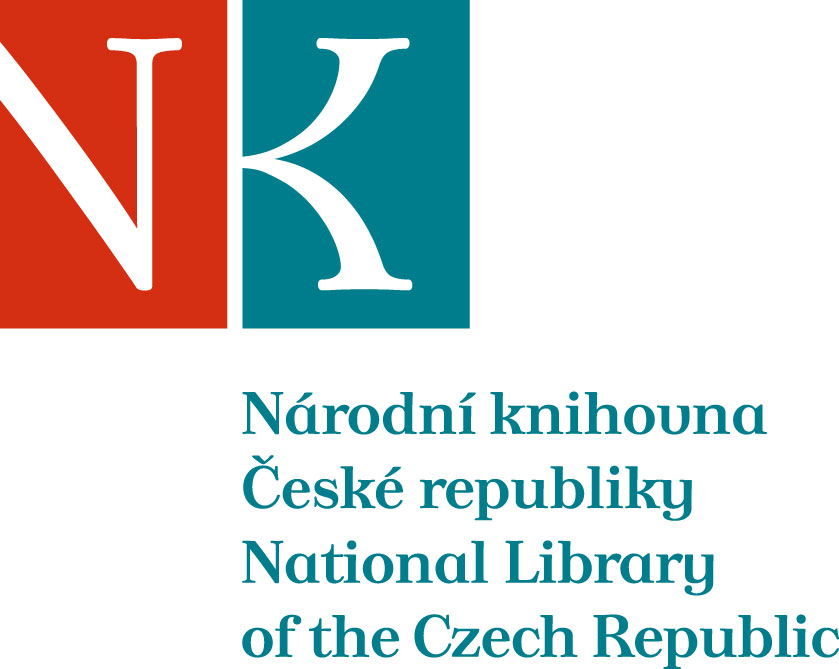 Zpráva ze zahraniční služební cestyJméno a příjmení účastníka cestyMgr. Jeanne JanouškováPracoviště – dle organizační struktury1.1.3  ODZD/ODZFPracoviště – zařazenízástupce vedoucí ODZDDůvod cestyNávštěva knižního veletrhu Bibliotéka 2017, jednání v Univerzitní knihovně (CSKNIH)Místo – městoBratislavaMísto – zeměSlovenskoDatum (od-do)8. – 10. listopadu 2017Podrobný časový harmonogram8.11. ráno naložení knih a odjezd do Bratislavy, ubytování, jednání v UKB ohledně projektu CSKNIH, návštěva knihkupectví za účelem zmapování trhu9.11.  návštěva veletrhu, nákup knih10.11.  návštěva veletrhu, setkání s pracovníkem UKB za účelem vyúčtování finanční hotovosti na nákup knih, setkání s partnery výměny ze SNK Martin , v odpoledních hodinách odjezd do Prahy, večer příjezd do KlementinaSpolucestující z NKPhDr. Zuzana Polednová (Slovanská knihovna)Vojtěch Pelant (řidič)Finanční zajištěníReciprocitaCíle cestyNávštěva knižního veletrhu Bibliotéka 2017, nákup slovenských knižních novinek, jednání se slovenským partnerem v UK o plnění grantu CSKNIH, odvoz knih z NK ČR do UKB a naopakPlnění cílů cesty (konkrétně)Nákup slovenských novinek na knižním veletrhu Bibliotéka za výhodné veletržní ceny (48 sv.), získání knižních darů (4 sv.) pro NK ČR přímo na veletrhu, jednání v UK ohledně vzájemného čerpání grantu CSKNIH, kontrola fakturace a došlých zásilek knih, řešení dalších úkolů spojených s nákupem knih pro grant, vyúčtování přidělené finanční hotovosti na přímý nákupProgram a další podrobnější informacehttp://www.incheba.sk/zaverecna-tlacova-sprava-3.html?page_id=14973Přivezené materiályKnihy (72 sv.), katalogy, materiály z veletrhuDatum předložení zprávy23.11.2017Podpis předkladatele zprávyPodpis nadřízenéhoVloženo na IntranetPřijato v mezinárodním oddělení23.11.2017